Name: _______________________________________________Date: ______________ Period: ______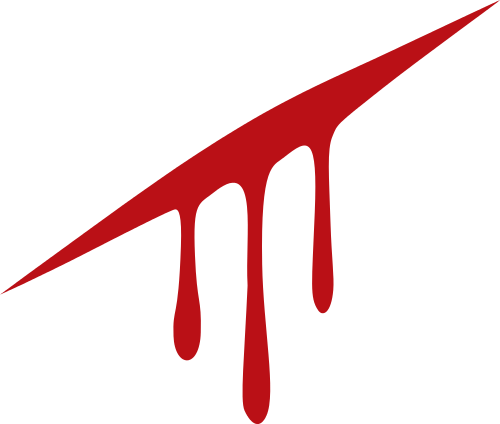 KINEMATICS 2D: PROJECTILE MOTION QUIZI. Answer the following. Show all your work. Use a=g=±10m/s2.1.  A football is kicked with an initial velocity of 55 m/s at an angle of 38‐degrees with the horizontal. Determine:a. the  total time of flight								_____________b. the horizontal distance								_____________c. the peak height of the football.							_____________2. A cannon releases a cannonball at a velocity of 100m/s.a. What angle must a cannonball be fired at in order to have a time of flight of 16s? ______________b. What is the horizontal range?					                          ______________3.  A projectile is launched at 55 degrees. It reaches its highest point in 20s. Find its initial velocity.										            ______________II. Answer the followingThe horizontal and vertical components of a projectiles velocity are ___________ of each other.dependentindependentsimilarthe same asThe time it takes a projectile launched from the ground to reach maximum height is ___________ the time it takes to go from maximum height back down to the ground.halfthe same asdoubleindependent ofThe time it takes a projectile launched from the ground to reach maximum height is ___________ the time it takes for the whole flight.halfthe same asdoubleindependent ofWhen you factor in air resistance, the projectile will travel ________________.higher, farther, and for greater timelower, shorter, and for less timeshorter, but higherfarther, but lowerThe time of flight of a projectile depends upon the ____________ initial velocity.x component of the	y component of thehorizontal component of thetotalAfter 4 seconds, about how far down will a projectile fall if the initial velocity is zero.1 meter16 meters20 meters80 meters7.  The shape of a projectile’s trajectory is called a(n) _____________.	a) arch	b) half circle	c) parabola8.  Examples of projectiles include _____________________.	a) jet airplanes, powered rockets, helicopters	b) feathers, maple tree seeds, paper airplanes	c) fired bullets, launched rockets, thrown balls	d) all of the above9.  At the very top of a projectile’s path, its velocity is	a) entirely vertical	b) entirely horizontal	c) both vertical and horizontal	d) there is not enough information to tell10.  In the absence of air friction, the vertical component of a projectile’s velocity doesn’t change as the projectile moves.	a) always true	b) sometimes true	c) never true11.  In the absence of air resistance, the angle at which a thrown ball will have the greatest range is	a) 90 degrees	b) 60 degrees	c) 45 degrees	d) 30 degrees	e) 0 degrees12.  In the absence of air resistance, the angle at which a thrown ball will have the greatest height is	a) 90 degrees	b) 60 degrees	c) 45 degrees	d) 30 degrees	e) 0 degrees13.  When a projectile is affected by air resistance, the projectile will	a) not travel as far	b) not travel as high	c) all of the above	d) none of these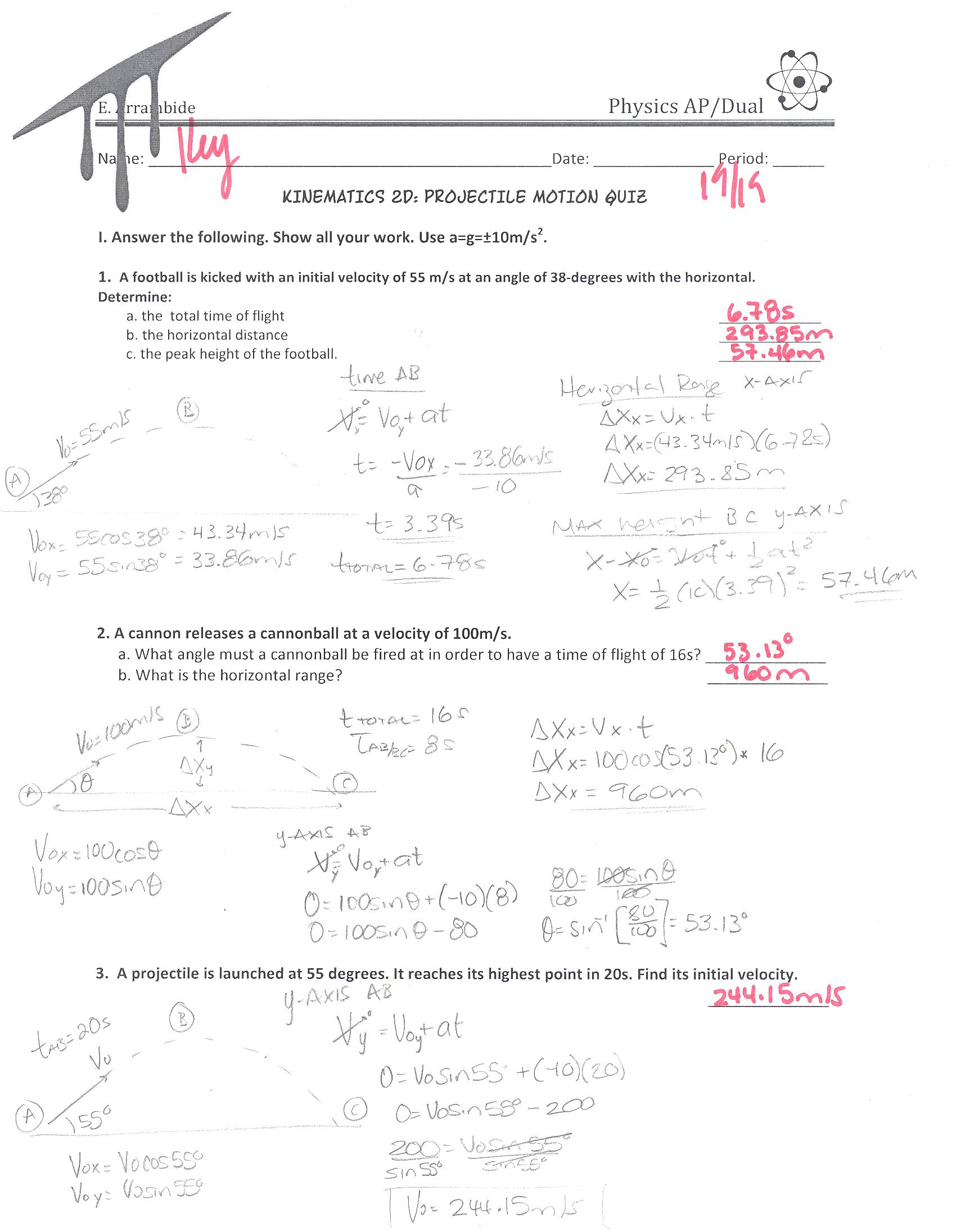 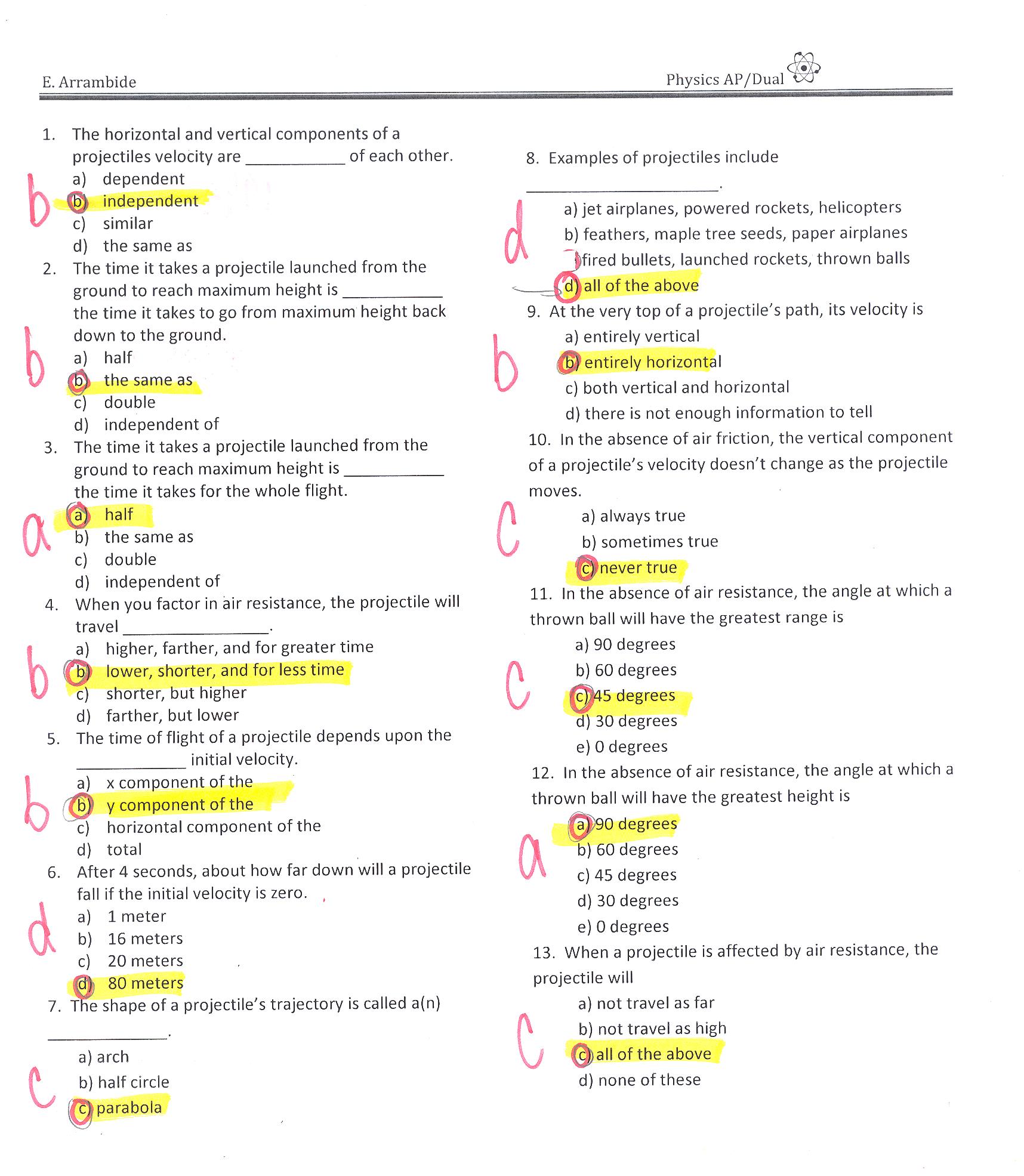 